                              TOWN OF BRIDGTON 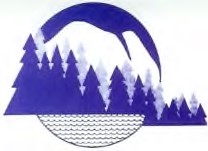 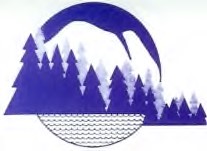                  DEPUTY TOWN MANAGER’S REPORT                                     July 28, 2020Run-off Election The Annual Town meeting recently held on Tuesday, July 14, 2020 resulted in George Frederick “Fred” Packard being re-elected to the Board of Selectmen with 428 votes, (congratulations Fred).  Bernard N. King Jr. and Paul A. Tworog each received the same number of votes, 347, as candidates for membership to the Board of Selectmen. The Town of Bridgton will be conducting a run-off election on Tuesday, August 25, 2020 where ballots will be cast for the two tied candidates.  The polls will be open from 8AM until 8PM at the Bridgton Town Hall located at 26 North High Street.  Absentee ballots will be made available 30 days prior to the vote.  For questions please call the Town Clerks Office at 207-647-8786.  An application for an absentee ballot and a sample ballot are available on our website at www.bridgtonmaine.org 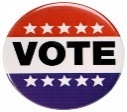 Swim lessons and summer camp will be coming to an end on Friday, August 7, 2020.  We thank Gary Colello, Recreation Director, for putting the necessary precautions in place and his staff for being so dedicated and monitoring the situation so these programs could be offered.  Fireworks are scheduled for Saturday, September 5th Labor Day weekend.  We continue to monitor the situation and the location to make sure we can proceed. 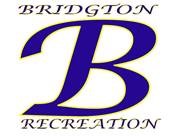 GeneralStaff Changes - Resignations:Kari Downs, Administrative Assistant to Code Enforcement and Community Development DirectorMiranda Hinkley, Administrative Assistant to Public ServicesHolly Heymann, Finance ClerkSteve Christy, Building Maintenance Technician, Parks and CemeteriesStaff Changes - New Hires:Erin O’Connor, Administrative Assistant to the Code Enforcement OfficerCourtney Kemp, Administrative Assistant to the Community Development Director (Starting Monday August 3rd) Diane Kiriaji, Administrative Assistant to Public ServicesJenna Domer, Finance Clerk (Starting Friday July 31st)George “Joe” Leighton, Building Maintenance Technician, Parks and CemeteriesWe want to thank those that recently resigned for their service to the Town of Bridgton and welcome the new employees to the Town of Bridgton.  We were able to fill the vacant positions expediently by utilizing a notebook that has been created for applicants that applied for a position but may not have been considered or accepted.  All applications go into this notebook and is available to Department Heads for any open positions to be considered along with applications submitted for a specific position.  Board Training has been rescheduled to September, date to be determined, due to the run-off election for a Board of Selectman member.  Bridgton received a $5,631 dividend check from Maine Municipal Association Workers Compensation fund as a result of its good loss experience and loss prevention programs.   Congratulations to all of our employees for being safe and to our Department Heads for overseeing their departments to assure safety is at the forefront. Bridgton Police Department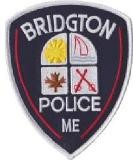 The Bridgton Police Department will be conducting the National Click It OR Ticket Campaign targeting seat belt enforcement using monies obtained from grants done by our Administrative Assistant, Ashley Bedard.  Brandan George will be returning to the Police Department in august as a full-time Police Officer. Bridgton Fire Department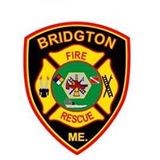 Chief Harriman attended the recent Cumberland Oxford local Chief’s meeting.  The group will be reviewing our area mutual aid agreements and adding a Chief’s response as requested for serious calls to fill command system positions or other needs, if needed.  The department has been busy with recent weekly storms, this summer as the threat continues.  The annual hose testing and pump testing is scheduled for the first week in September.  Three members will be attending emergency vehicle operations two-day class which will be held in Bridgton, and the practical in Fryeburg.  Six members are in firefighter ½ classes that are on-going and somewhat delayed due to Covid-19 issues. Until next time.…be safe and be well.                                  Respectfully submitted,  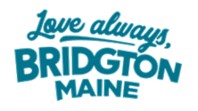 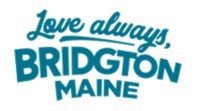                                       Georgiann M. Fleck                                    Deputy Town Manager 